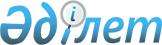 "Жамбыл ауданы аумағында бейбіт жиналыстарды ұйымдастыру және өткізу тәртібін қосымша реттеу туралы" Жамбыл аудандық мәслихатының 2020 жылғы 25 маусымдағы №64-3 шешiмiне өзгерістер енгізу туралыЖамбыл облысы Жамбыл аудандық мәслихатының 2024 жылғы 5 наурыздағы № 17-5 шешімі. Жамбыл облысы Әділет департаментінде 2024 жылғы 13 наурызда № 5167-08 болып тіркелді
      Жамбыл аудандық мәслихаты ШЕШІМ ҚАБЫЛДАДЫ:
      1. "Жамбыл ауданы аумағында бейбіт жиналыстарды ұйымдастыру және өткізу тәртібін қосымша реттеу туралы" Жамбыл аудандық мәслихатының 2020 жылғы 25 маусымдағы №64-3 шешiмiне (Нормативтік құқықтық актілерді мемлекеттік тіркеу тізілімінде №4642 болып тіркелген) мынадай өзгерістер енгізілсін:
      көрсетілген шешімнің №3 қосымшасындағы "150" деген саны "800" деген санымен ауыстырылсын.
      1. "Жамбыл аудандық мәслихатының аппараты" мемлекеттік мекемесі Қазақстан Республикасының заңнамасында белгіленген тәртіпте:
      1) осы шешімнің "Қазақстан Республикасы Әділет министрлігі Жамбыл облысының Әділет департаменті" Республикалық мемлекеттік мекемесінде мемлекеттік тіркелуін;
      2) ресми жарияланғаннан кейін осы шешімді Жамбыл аудандық мәслихатының интернет-ресурсына орналастыруын қамтамсыз етсін.
      2. Осы шешім әділет органдарында мемлекеттік тіркелген күннен бастап күшіне енеді және оның алғаш ресми жарияланған күннен кейін күнтізбелік он күн өткен соң қолданысқа енгізіледі.
					© 2012. Қазақстан Республикасы Әділет министрлігінің «Қазақстан Республикасының Заңнама және құқықтық ақпарат институты» ШЖҚ РМК
				
      Жамбыл аудандық 

      мәслихат төрағасы 

М. Шайдаев
